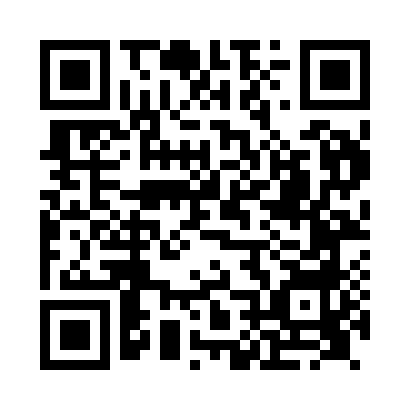 Prayer times for Stathern, Leicestershire, UKSat 1 Jun 2024 - Sun 30 Jun 2024High Latitude Method: Angle Based RulePrayer Calculation Method: Islamic Society of North AmericaAsar Calculation Method: HanafiPrayer times provided by https://www.salahtimes.comDateDayFajrSunriseDhuhrAsrMaghribIsha1Sat2:534:441:016:379:1911:102Sun2:534:441:016:389:2011:113Mon2:524:431:026:389:2111:114Tue2:524:421:026:399:2211:125Wed2:524:411:026:409:2311:136Thu2:524:411:026:409:2411:137Fri2:514:401:026:419:2511:148Sat2:514:401:036:419:2611:149Sun2:514:391:036:429:2711:1510Mon2:514:391:036:429:2711:1511Tue2:514:391:036:439:2811:1612Wed2:514:381:036:439:2911:1613Thu2:514:381:046:449:2911:1614Fri2:514:381:046:449:3011:1715Sat2:514:381:046:449:3011:1716Sun2:514:381:046:459:3111:1817Mon2:514:381:046:459:3111:1818Tue2:514:381:056:459:3211:1819Wed2:514:381:056:469:3211:1820Thu2:524:381:056:469:3211:1921Fri2:524:381:056:469:3211:1922Sat2:524:391:066:469:3311:1923Sun2:524:391:066:469:3311:1924Mon2:534:391:066:479:3311:1925Tue2:534:401:066:479:3311:1926Wed2:534:401:066:479:3311:1927Thu2:544:411:076:479:3211:1928Fri2:544:411:076:479:3211:1929Sat2:544:421:076:479:3211:1930Sun2:554:431:076:479:3211:19